TRABAJO TEMA 2EXPLICA LA UTILIDAD Y LAS LIMITACIONES DE LA LEY DE LOS GASES IDEALESRealización de un esquema DAFO sobre la utilidad y las limitaciones de la Ley de los Gases Ideales.Conceptos clave: hidrógeno metálico, globos aerostáticos, sistemas refrigerantes, medicina y gases, aplicación diaria, aplicación en la industria.¿Qué es un esquema DAFO? Utiliza el siguiente esquema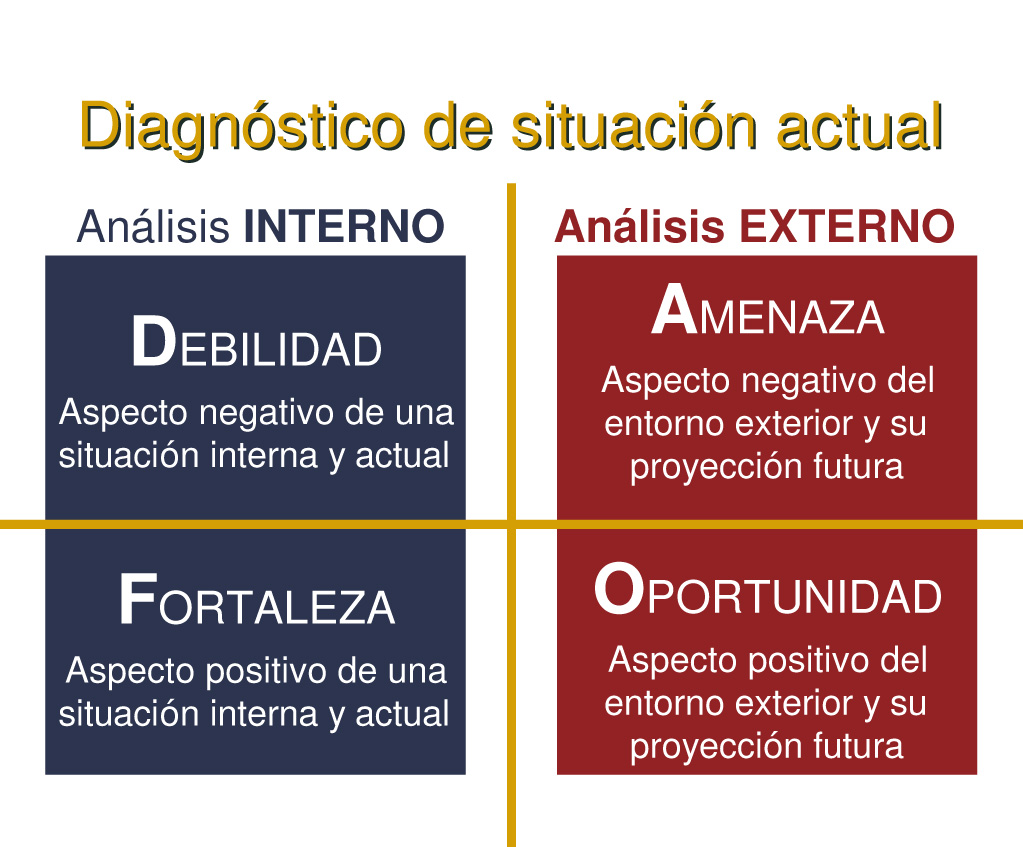 